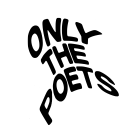 ‘Forget Your Name’ - Out July 5th Listen: https://s.disco.ac/sbxlvvgyidze ‘Forget Your Name’ a goodbye message to all those toxic people in your life, an Ex or a friend. The  feeling of relief when you can finally move past those feelings and concentrate on yourself. Only The Poets took the lockdown opportunity to take production into their own hands with 2  members of the band sharing production duties. The band have sold 15,000 tickets around Europe for the Oct/Nov headline tour. Taking on  Londons iconic Electric Ballroom (1500), EU highlights include 1600 tickets in Cologne & Berlin,  1400 in Poznan & Warsaw, 600-800 in Oslo / Stockholm / Milan / Paris. In July/Aug they head out for 15 summer shows around Germany and Poland and a 1 off open air  concert in Prague with 1000+ tickets already sold. Selling another 6,000+ tickets.  ———- Radio / Press:  Radio 1 BBC introducing Playlist Radio X evening playlist Spotify - New Music Friday US  Apple - Best of The Week  “Soaring Indie-pop” - Line of Best Fit “What a banger! Love it! Driving around.. windows down! Here’s hoping OTP get bigger  and bigger” Chris Stark - Radio 1  “The unsigned band made up of Tommy (vocals), Marcus (drums) and Andy (bass)  proudly built an army of loyal fans through relentless touring, house party gigs,  Wetherspoons meet-ups and acoustic campsite shows at festivals across the UK. The last two years have seen the band sell out venues across the UK, including London’s  iconic Scala.” - Official Charts  https://www.officialcharts.com/chart-news/louis-tomlinson-s-uk-and-european-tour-support announced-as-only-the-poets__28895/ Social links: https://www.instagram.com/onlythepoets/ / https://twitter.com/onlythepoetsukFor more information and press enquiries please contactWarren Higginswarren@chuffmedia.com